8 февраля в День Российской науки представители избирательных комиссий региона приняли участие в региональном круглом столе «ВЫБОРЫ КАК СОЦИАЛЬНАЯ И ПОЛИТИЧЕСКАЯ ЦЕННОСТЬ».Мероприятие, организованное сотрудниками НОК «Институт права» АГУ, собрало на одной площадке организаторов выборов Республики Адыгея, представителей научного и студенческого сообщества региона.Секретарь ЦИК Адыгеи Фатима Хацац рассказала собравшимся об особенностях избирательной кампании по выборам Президента России 2024 года: о ходе избирательной кампании, выдвижении и регистрации кандидатов, о способах голосования, доступных для избирателей, о цифровых сервисах ЦИК России, системе видеонаблюдения и видеорегистрации на избирательных участках. Участникам круглого стола были показаны информационные ролики, подготовленные в ЦИК России.Председатель территориальной избирательной комиссии города Майкопа Татьяна Ларина свое выступление посвятила освещению хода реализации проекта «ИнформУИК» на территории Республики Адыгея.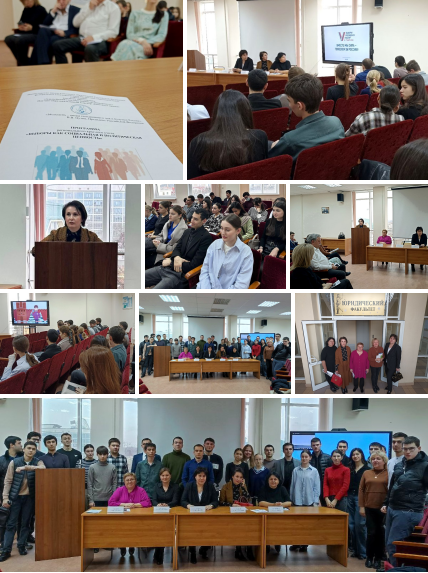 